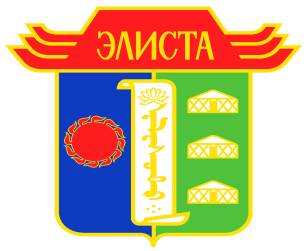 ДОКЛАДГлавы Администрации города Элистыо достигнутых значениях показателей для ОЦЕНКИ ЭФФЕКТИВНОСТИ ДЕЯТЕЛЬНОСТИ города Элисты за 2021 год и их планируемых значениях на 3-летний периодВводная частьГород Элиста является муниципальным образованием Республики Калмыкия, наделенным законом Республики Калмыкия статусом городского округа. В состав города Элисты как муниципального образования входят: город Элиста, сельские населенные пункты, не являющиеся муниципальными образованиями - Аршан, Лола, Максимовка, Салын.Численность населения по состоянию на 1 января 2022 г. составляет 108093 человека. Среднегодовая численность населения за 2021 год составила 108110 человек.Доклад о достигнутых значениях показателей для оценки эффективности деятельности органов местного самоуправления города Элисты за 2021 год и планируемых значениях на 3-летний период (далее – Доклад) разработан в целях реализации Указа Президента Российской Федерации от 28.04.2008 г. № 607 «Об оценке эффективности деятельности органов местного самоуправления городских округов и муниципальных районов», в соответствии с постановлением Правительства Российской Федерации от 17.12.2012 г. № 1317 «О мерах по реализации Указа Президента Российской Федерации от 28 апреля 2008 г. № 607 «Об оценке эффективности деятельности органов местного самоуправления городских округов и муниципальных районов» и подпункта «и» пункта 2 Указа Президента Российской Федерации от 7 мая 2012 г. № 601 «Об основных направлениях совершенствования системы государственного управления», постановлением Правительства Республики Калмыкия от 16.04.2013 г. № 181 «О подготовке Сводного доклада Республики Калмыкия о результатах мониторинга эффективности деятельности органов местного самоуправления городского округа и районных муниципальных образований Республики Калмыкия».В качестве исходных данных для проведения мониторинга эффективности деятельности органов местного самоуправления города Элисты за 2021 год использованы сведения Управления Федеральной службы государственной статистики по Астраханской области и Республике Калмыкия (Астраханьстат) и показатели, представленные структурными подразделениями, отраслевыми (функциональными) органами Администрации города Элисты, муниципальными предприятиями и учреждениями, ресурсоснабжающими организациями.Цель доклада Главы Администрации города Элисты - оценка эффективности расходования бюджетных средств, динамики изменения показателей, характеризующих качество жизни населения, уровня социально-экономического развития города Элисты, степени внедрения методов и принципов управления, обеспечивающих переход к более результативным моделям муниципального управления.Анализ динамики изменения достигнутых показателей эффективности деятельности органов местного самоуправления позволяет определить направления, требующие приоритетного внимания, сформировать перечень мероприятий по повышению эффективности деятельности органов местного самоуправления, в том числе по снижению неэффективных расходов, а также выявить внутренние ресурсы (финансовые, материально-технические, кадровые и другие) для повышения качества и объема предоставляемых населению услуг и увеличения заработной платы работников бюджетной сферы.I.   Экономическое развитиеЭкономическое развитие города Элисты характеризуется значениями показателей в сфере малого и среднего предпринимательства, инвестиционной активности, дорожного хозяйства, транспорта, доходов населения.В соответствии с инструкцией по подготовке Доклада показатели развития малого и среднего предпринимательства рассчитываются один раз в пять лет на основании данных федерального сплошного наблюдения за деятельностью субъектов малого и среднего предпринимательства. За 2021 год значения показателей указаны по итогам проведенного в 2015 году сплошного статистического наблюдения за деятельностью субъектов малого и среднего предпринимательства, в связи с тем, что итоги статистического наблюдения, проведенного в 2020 году, данные будут сформированы в июле 2022 года.В 2015 году по итогам сплошного наблюдения число субъектов малого и среднего предпринимательства в расчете на 10 000 чел. населения в городе Элисте составило 386 ед. Доля среднесписочной численности работников (без внешних совместителей) малых и средних предприятий в среднесписочной численности работников (без внешних совместителей) всех предприятий и организаций составила 18,8%. Объем инвестиций в основной капитал (за исключением бюджетных средств) в 2021 году в расчете на 1 жителя города Элисты увеличился в 3,5 раза и составил 79422 рубля. Значительная доля инвестиций сконцентрирована в таких видах деятельности, как транспортировка и хранение, обеспечение электрической энергией и сфера строительства. Увеличение объема вложений инвестиций в основной капитал произошло за счет следующих мероприятий: ввода в эксплуатацию ледового катка, строительства солнечной электростанции мощностью 116 МВт в районе аэропорта г. Элиста, реконструкции и строительства объектов торговли и многоквартирных домов.  Доля площади земельных участков, являющихся объектами налогообложения земельным налогом, в общей площади территории города Элисты в 2021 году составила 49%, и в сравнении с  2020 годом увеличилась на 2%. В последующие годы ожидается рост показателя, в связи с увеличением количества выкупов земельных участков в собственность. К 2024 году долю площади земельных участков, являющихся объектами налогообложения земельным налогом, планируется увеличить до 51%.Показатель «доля прибыльных сельскохозяйственных организаций в общем их числе» составляет 0 %, ввиду отсутствия сельскохозяйственных организаций, осуществляющих деятельность на территории городского округа. Сфера дорожного хозяйства города Элисты является одной из жизнеобеспечивающих сфер городского хозяйства, оказывающих непосредственное влияние на качество и уровень жизни населения. В сфере дорожного хозяйства города Элисты наиболее приоритетными являются вопросы ремонта и содержания городских дорог и тротуаров, которые находятся на постоянном контроле Администрации города Элисты.Общая протяженность автомобильных дорог общего пользования местного значения по состоянию на 31.12.2021 года составляет 293,7 км.В рамках реализации национального проекта «Безопасные и качественные автомобильные дороги» и в целях достижения показателей установленных в пункте 8 Указа Президента Российской Федерации от 07.05.2018 г. № 204  «О национальных целях и стратегических задачах развития Российской Федерации на период до 2024 года» в 2021 году на территории города Элисты проведен ремонт автомобильных дорог сплошным покрытием, общей протяженностью 4,862 км на 4 улицах: ул. Номинханова, ул. Пашкова, 3-ий Спортивный проезд и Южный подъезд к г. Элиста.По итогам проведенных работ доля протяженности автомобильных дорог общего пользования местного значения, не отвечающих нормативным требованиям, на конец 2021 года составила 69,4 % (203,8 км.). Показатель «Доля населения, проживающего в населенных пунктах, не имеющих регулярного автобусного и (или) железнодорожного сообщения с административным центром городского округа, в общей численности населения городского округа» составляет 0 %, в связи с тем, что со всеми сельскими населенными пунктами города Элисты организованы регулярные пассажирские перевозки автобусным сообщением.Одна из важнейших задач органов местного самоуправления города - повышение уровня и качества жизни, обеспечение роста доходов населения.За 2021 год в городе Элисте среднемесячная номинальная начисленная заработная плата работников крупных и средних предприятий и некоммерческих организаций составила 37148,2 рублей, по сравнению с 2020 годом рост составил 3,8%. К 2024 году прогнозируется увеличение показателя до 41583,84 рубля.Среднемесячная заработная плата работников муниципальных дошкольных образовательных учреждений в 2021 году составила 23696,8 рублей (рост 19,4%), общеобразовательных учреждений – 31696,0 рублей (рост 17,1%), учителей муниципальных общеобразовательных учреждений – 35230,7 рублей (рост 22,2%), учреждений культуры – 25533,0 рубля (рост 3,4%), учреждений физической культуры и спорта – 18552,0 рубля (рост 4,5%).Увеличение оплаты труда в образовательных организациях обусловлено повышением оплаты труда с 01.01.2021 года на 5% и выплатой ежемесячного денежного вознаграждения за классное руководство, в размере 5,0 тыс. рублей.  В 2022-2024 гг. будет продолжена работа по исполнению Указа Президента Российской Федерации от 07.05.2012 №597 «О мероприятиях по реализации государственной социальной политики» по доведению среднемесячной заработной  платы работников бюджетных  учреждений социальной сферы до средней по региону.II. Дошкольное образованиеСистема муниципального дошкольного образования включает 34 муниципальных казенных дошкольных образовательных учреждения (МКДОУ) и 2 дошкольные группы на базе МБОУ «СОШ № 8», МБОУ «СОШ № 10». На 01 января 2022 года количество детей в дошкольных организациях составляет 7926.На 31.12.2021 года доля детей, получающих дошкольную образовательную услугу в возрасте от 1 до 6 лет, составила 72,6 % от общего количества детей и увеличилась на 14,1% к уровню 2020 года. Общее количество детей в возрасте от 1 до 6 лет составило 9199 человек, что ниже уровня 2019 года на 2% (2020 г. - 9554). Количество детей, посещающих дошкольные учреждения в 2021 году составило 6683 человек.Доля детей в возрасте 1-6 лет, стоящих на учете для определения в муниципальные дошкольные образовательные учреждения, в общей численности детей в возрасте 1-6 лет составила 8,6 %, и по сравнению с 2020 годом уменьшилась на 6,5%.  В 2021 году на учете для определения в дошкольные организации находилось 790 детей. (8,6% от общей численности детей от 1 до 6 лет – 9199 чел.) В 2021 году доля дошкольных образовательных организаций, нуждающихся в капитальном ремонте составила 52,8%. Требуется капитальный ремонт в 18-ти дошкольных образовательных организациях.III. Общее и дополнительное образованиеВ систему муниципальных общеобразовательных учреждений города Элисты входят 22 учреждения. В 2021-2022 учебном году в 22 муниципальных общеобразовательных организациях города Элисты (далее - МОО г. Элисты) обучалось  16 685 обучающихся (2020-2021гг. – 16196).В 2021 году в период проведения государственной итоговой аттестации в форме ЕГЭ количество зарегистрированных участников экзаменов, выпускников МОО г.Элисты 2021 года, составило 788 человек. Государственная итоговая аттестация (ГИА) в формате государственного выпускного экзамена в 2021 году сдавали 14 выпускников. Таким образом, из 802 обучающихся 11 классов 799 человек получили аттестаты о среднем общем образовании (99,6%).Показатель «Доля муниципальных общеобразовательных учреждений, соответствующих современным требованиям обучения, в общем количестве муниципальных общеобразовательных учреждений» в 2021 году составил 95,5%, что соответствует уровню 2020 года. Из 22 МОО г. Элисты - 21 учреждение соответствует современным требованиям по показателям, предъявляемым к современным общеобразовательным организациям (использование современных методов, форм обучения и воспитания, развитие и наличие современной материально-технической базы, результаты рейтинговой оценки деятельности муниципальных общеобразовательных организаций, результатам и качеству обучаемости).	По состоянию на 31.12.2021 года здания муниципальных общеобразовательных учреждений, находящихся в аварийном состоянии или требующих капитального ремонта, составляет 13 ед. или 59,1% от общего количества общеобразовательных организаций. Показатель «Доля детей первой и второй групп здоровья в общей численности обучающихся в муниципальных общеобразовательных учреждениях» в отчетном 2021 году составил 78,5%. По данным проведенных медицинских осмотров количество детей первой группы здоровья составляет 6162 человек, ко второй группе отнесено 6934 детей, что составляет 78,5% от общего количества обучающихся (16685 человек).Показатель «Доля обучающихся в муниципальных общеобразовательных учреждениях, занимающихся во вторую (третью) смену, в общей численности обучающихся в муниципальных общеобразовательных учреждениях» составил 30,4%. Показатель увеличился на 1,6% в рамках проводимой работы по приведению количества детей в классах к нормативным показателям в условиях пандемии. В 2021 году во вторую смену обучалось 5074 человек в 13 МОО г.Элисты (МБОУ №№ 2, 3, 4, 10, 12, 17, 18, 20, 21, 23, РНГ, ЭМГ, КЭГ).Расходы бюджета города Элисты на общее образование в расчете на 1 обучающегося в муниципальных общеобразовательных учреждениях за 2021 год составили 80,3 тыс. рублей, что выше значения показателя 2020 года на 40,3%. Увеличение связано с увеличением расходов по оплате коммунальных услуг и  оплаты труда.В 2021 году действовало 417 детских объединений с охватом 10746 обучающихся по программам дополнительного образования. Доля детей в возрасте 5-18 лет, получающих услуги по дополнительному образованию в организациях различной организационно-правовой формы и формы собственности, в общей численности детей данной возрастной группы составила 49,5%. (общее количество детей в возрасте 5-18 лет – 21709 детей).IV. КультураКультурно-досуговую деятельность в городе осуществляет муниципальное бюджетное учреждение «Культурный центр «Родина» (далее - МБУ «КЦ «Родина») и 2 филиала (в п. Аршан, п. Салын).В соответствии с методическими рекомендациями по развитию сети организаций культуры и обеспеченности населения услугами организаций культуры, утвержденными распоряжением Министерства культуры Российской Федерации от 02.08.2017 г.  № H-965 (далее -  методические рекомендации) уровень фактической обеспеченности клубами и учреждениями клубного типа в 2021 году  по городу Элиста составил 100%.Библиотечно-информационное обслуживание осуществляет 4 библиотеки (ЦГБ им. А.С. Пушкина и 3 филиала). Значение показателя «уровень фактической обеспеченности библиотеками в городе Элисте» в 2021 году составил 74,0%.В соответствии с муниципальной программой «Формирование современной городской среды на 2018 - 2024 годы» (постановление Администрации города Элисты от 23.03.2018 г. № 617) утвержден перечень общественных территорий города Элисты, которые имеет важное значение для создания комфортных и безопасных условий проживания граждан, формирования эстетического облика города и улучшения его экологического состояния. В данный перечень включены 4 парка культуры и отдыха: 1. парк «Юбилейный» (рядом с МЧС по РК); 2. парк «Дружба»;3. парк «Победа» (7 микрорайон);4. парк «Молодежный» (1 микрорайон).                               Согласно методическим рекомендациям показатель по обеспеченности населения парками в городе Элиста составляет 100%.Муниципальные учреждения культуры, здания которых находятся в аварийном состоянии или требуют капитального ремонта по состоянию на конец отчетного периода, отсутствуют. В 2021 году в рамках национального проекта «Культура» реализован проект по созданию модельных библиотек «Библиотеки нового поколения». С этой целью был проведен капитальный ремонт филиала № 1 библиотеки им. А.Г. Балакаева в 8 микрорайоне. В планируемом периоде запланировано проведение капитального ремонта здания МБУ  Культурный Центр «Родина». По состоянию на 31 декабря 2021 года за Управлением культуры и туризма Администрации города Элисты закреплено 88 объектов, обладающих признаками объектов культурного наследия местного значения.Количество объектов культурного наследия муниципального значения, включенных в единый государственный реестр объектов культурного наследия (памятников истории и культуры) народов Российской Федерации, расположенных в городе Элиста, составляет 11 единиц, из которых требуют  консервации или реставрации 5 единиц.Доля объектов культурного наследия, находящихся в муниципальной собственности и требующих консервации или реставрации, в общем количестве объектов культурного наследия, находящихся в муниципальной собственности, в 2021 году составила 45,4%.V. Физическая культура и спортВ городе Элиста осуществляет деятельность МКУ «Молодежный центр «Инициатива», в состав которого входят 13 спортивно-подростковых клубов. В 18 кружках и секциях занималось  384 ребенка.В 2021 году показатель «Доля населения, систематически занимающейся физической культурой и спортом по сравнению с 2020 годом остался на прежнем уровне  - 48,3%. В последующие годы планируется повышение показателя до 52%.Показатель «Доля обучающихся, систематически занимающихся физической культурой и спортом, в общей численности обучающихся» в 2021 г.  увеличился на 14,4% и составил 97,2%. Увеличение  показателя обусловлено увеличением количества спортивных объектов общего доступа, а также проведения мероприятий по пропаганде здорового образа жизни, повышающий интерес к физической культуре и спорту.  VI. Жилищное строительство и обеспечение граждан жильемЗа 2021 год предприятиями и организациями всех форм собственности города Элисты, населением построено 1019 квартир общей площадью 109422 квадратных метров, что на 43,6% больше соответствующего периода 2020 года.Населением города Элисты за счет собственных и привлеченных средств в 2021 году построено 685 квартир общей площадью 89794 квадратных метров, что в 2 раза больше соответствующего периода 2020 года.Доля индивидуального жилищного строительства в общем объеме введенного жилья по городу Элисте в 2021  году составила 82,1%.В результате ввода новых жилых домов обеспеченность жильем (общая площадь жилых помещений, приходящаяся в среднем на одного жителя) составила 31 кв. метров.В 2022-2024 годах ожидается ежегодный ввод жилья по 85-89 тыс. кв. метров. Планируемый рост показателей связан:- с развитием индивидуального жилищного строительства на земельных участках, предоставленных на безвозмездной основе льготной категории граждан, за счет строительства инженерных сетей в рамках реализации Индивидуальной программы социально-экономического развития Республики Калмыкия на 2020-2024 годы;- с комплексной застройкой территории микрорайона Молодежный и ул.Правды.Площадь земельных участков, предоставленных для строительства, в расчете на 10 тыс. человек населения за 2021 год составила 1 га, в том числе земельных участков, предоставленных для жилищного строительства, индивидуального строительства и комплексного освоения в целях жилищного строительства – 0,7 га. Значение показателя к соответствующему периоду 2020 года уменьшилось, в связи с уменьшением количества обращений и ввиду увеличения цен на строительные материалы. По итогам 2021 года площадь земельных участков, предоставленных для строительства, в отношении которых с даты принятия решения о предоставлении земельного участка или подписания протокола о результатах торгов (конкурсов, аукционов) не было получено разрешение на ввод в эксплуатацию,  отсутствует.VIII. Жилищно-коммунальное хозяйствоНа территории города Элисты по состоянию на 01.01.2022 года количество многоквартирных жилых домов без учета домов блокированной застройки составило 564 единицы (с учетом домов блокированной застройки - 2939 единиц). Доля многоквартирных домов, в которых собственники помещений выбрали и реализуют способы управления многоквартирными домами без учета домов блокированной застройки составила 100%, из них 92,2% составляют многоквартирные дома, в которых собственники помещений выбрали способ управления с помощью управляющей организации, дома, в которых управление осуществляется товариществом собственников жилья либо жилищным кооперативом составили 3,7%, непосредственное управление – 4,1 %. Доля организаций коммунального комплекса, осуществляющих производство товаров, оказание услуг по водо-, тепло-, газо-, электроснабжению, водоотведению, очистке сточных вод, утилизации (захоронению) твердых бытовых отходов и использующих объекты коммунальной инфраструктуры на праве частной собственности, по договору аренды или концессии, участие городского округа в уставном капитале которых составляет не более 25%, в общем числе организаций коммунального комплекса, осуществляющих свою деятельность на территории города Элисты, составляет 75%.Доля многоквартирных домов, расположенных на земельных участках, в отношении которых осуществлен государственный кадастровый учет в отчетном 2021 году остался без изменений и составил 100%.В качестве нуждающихся в жилых помещениях в отделе по жилищным вопросам Администрации города Элисты состояли на учете в 2021 году 33464 граждан. По итогам отчетного года 89 граждан улучшили жилищные условия. Доля населения, получившего жилые помещения и улучшившего жилищные условия в отчетном году, в общей численности населения, состоящего на учете в качестве нуждающегося в жилых помещениях, составила 0,3%.IX. Организация муниципального управленияВ 2021 году доля налоговых и неналоговых доходов бюджета города Элисты (за исключением поступлений налоговых доходов по дополнительным нормативам отчислений) в общем объеме собственных доходов бюджета города Элисты (без учета субвенций) составила 36,8 %, что меньше показателя 2020 года на 16,7%. Данное снижение обусловлено уменьшением поступлений налоговых и неналоговых доходов в бюджет г.Элисты и увеличением объема безвозмездных поступлений (без учета субвенций). Доля основных фондов организаций муниципальной формы собственности, находящихся в стадии банкротства, в основных фондах организаций муниципальной формы собственности отсутствуют.Объем не завершенного в установленные сроки строительства, осуществляемого за счет средств бюджета города Элисты, по состоянию на 31.12.2021 года составил 132136,3 тыс. рублей.  Увеличение объема незавершенного строительства обусловлено тем,  что в сведениях о вложениях в объекты недвижимого имущества и в объекты незавершённого строительства  учтены  проектно - сметные документации, разработанные в рамках реализации Индивидуальной программы социально-экономического развития Республики Калмыкия на 2020-2024 годы (строительство школы на 750 мест по ул. Кленовая – 27000,0 тыс. рублей, повышение экологической безопасности путем модернизации (строительства, реконструкции) объектов водоотведения с применением перспективных технологий – 40000,0 тыс. рублей).Просроченная кредиторская задолженность по оплате труда работников муниципальных учреждений, финансируемых из бюджета города Элисты, за 2021 год отсутствует.  В 2021 году значение показателя «Расходы на содержание органов местного самоуправления на одного жителя города» составило 634,2 рубля, что выше уровня 2020 года на 15,3%. Генеральный план города Элисты утвержден решением Элистинского городского Собрания от 01.07.2010 г. № 1.Степень удовлетворенности населения деятельностью органов местного самоуправления городского округа является необходимым и важным показателем оценки эффективности деятельности органа местного самоуправления. В целях определении уровня оценки населением результатов деятельности органов местного самоуправления городского округа и районных муниципальных образований Республики Калмыкия Указом Главы Республики Калмыкия от 19.07.2010 г. № 220 утвержден Порядок организации проведения социологических опросов при определении уровня оценки населением результатов деятельности органов местного самоуправления городского округа и муниципальных районов Республики Калмыкия. Согласно данного Порядка социологический опрос проводится в срок до 1 августа текущего года.Среднегодовая численность постоянного населения города Элисты за 2021 год по сравнению с 2020 годом увеличилась на 194 человека и составила 108 110 человек.X. Энергосбережение и повышение энергетической эффективностиЗначения показателей потребления энергетических ресурсов в многоквартирных домах (далее - МКД) рассчитаны исходя из информации, предоставленной ресурсоснабжающими организациями.Обеспечение электроэнергией на территории города Элисты в 2021 году осуществлялось филиалом ПАО «Россети Юг» - «Калмэнерго. В 2021 году удельная величина потребления электрической энергии составила 324,7 кВт/час на 1 проживающего.АО «Энергосервис» осуществляет теплоснабжение 363 жилых дома и 466 организаций, включая 77 социально-значимых объектов. В 2021 году удельная величина потребления тепловой энергии составила 0,13 Гкал на 1 кв.м. общей площади, удельная величина потребления горячего водоснабжения составила 15,73 куб. метров на 1 проживающего.Удельная величина потребления холодной воды в многоквартирных домах за отчетный период составила 28,69 куб. метров на 1 проживающего, газопотребления 391,4 куб. метра на 1 проживающего.По потреблению энергетических ресурсов муниципальными учреждениями города Элисты  по сравнению с 2020 годом наблюдается увеличение удельной величины потребления по электрической энергии, тепловой энергии, горячей воды и природного газа. Это связано с тем, что в 2020 году наблюдалась экономия энергетических ресурсов, ввиду введения ограничительных мер по предупреждению завоза и распространения новой коронавирусной инфекции на территории Республики Калмыкия (переход на дистанционную форму обучения). Результаты независимой оценки качества условий оказания услуг муниципальными организациями в сферах культуры, охраны здоровья, образования, социального обслуживания и иными организациями, расположенными на территориях соответствующих муниципальных образований и оказывающими услуги в указанных сферах за счет бюджетных ассигнований бюджетов муниципальных образований (по данным официального сайта для размещения информации о государственных и муниципальных учреждениях в информационно-телекоммуникационной сети «Интернет») за 2021 год:- в сфере образования -  средний балл 90,8.В 2021 году осуществлена независимая оценка 18 образовательных организаций. По результатам независимой оценки ситуацию в образовательных организациях можно описать как хорошую, в среднем значения составляли от 82 балла до 100 баллов. Независимая оценка качества условий оказания услуг в сфере культуры в 2021 году была проведена в отношении МБУ «Парк культуры и отдыха «Дружба», среднее значение  составило 56,2 балла. 